№53(490)			 		   	                             21 июля 2015 г.Официальное издание органов местного самоуправленияШапкинского сельсовета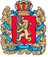 ШАПКИНСКИЙ СЕЛЬСКИЙ СОВЕТ ДЕПУТАТОВЕНИСЕЙСКОГО РАЙОНАКРАСНОЯРСКОГО КРАЯ                              ________________________________________________________________________РЕШЕНИЕ20.07.2015 г.		                   п. Шапкино	            	               № 59-271рОб утверждении отчетных материалов,характеризующих работу Шапкинскогосельского Совета депутатов за периодс 1 января 2014 года по 1 сентября 2015 годаРуководствуясь постановлением Законодательного Собрания Красноярского края от 12.02.2015 № 8-3175П «Об утверждении Положения о краевом конкурсе на лучшую организацию работы представительного органа муниципального образования в 2015 году», статьей 30 Устава Шапкинского сельсовета, Шапкинский сельский Совет депутатов РЕШИЛ:Утвердить отчетные материалы, характеризующие работу Шапкинского сельского Совета депутатов за период с 1 января 2014 года по 1 сентября 2015 года, согласно приложению.Направить настоящее решение в Законодательное Собрание Красноярского края для участия в конкурсе. Контроль настоящего Решения оставляю за собой.Решение вступает в силу с момента опубликования в информационном издании «Шапкинский вестник».Глава Шапкинского сельсовета – Председатель Шапкинского сельского Совета депутатов                                                      Л.И. Загитова                                                                                                   Отпечатано в администрации Шапкинского сельсовета на персональном компьютере по адресу: Россия, Красноярский край, Енисейский район, п. Шапкино, ул. Центральная, 26, тел. 70-285 Распространяется бесплатно. Тираж 10 экз.